Plano de aula do dia 26 á 30 / 10 de 2020.                            CENTRO DE EDUCAÇÃO INFANTIL “ PINGO DE OURO “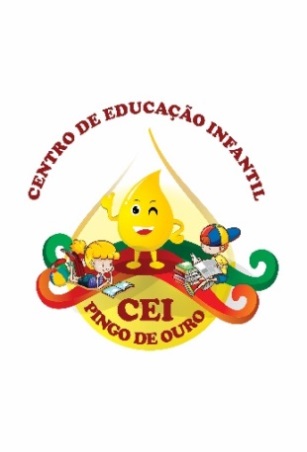                           CAMPINA DA ALEGRIA/ VARGEM BONITA SC                            RUA CEREJEIRA S/N- FONE: 49-3456-13-67                               E-MAIL: ceipingodeouro@yahoo.com Nome da Professora: Cristiani Fazioni FerreiraTurma:	Berçário I							Turno: VespertinoPeríodo: 03 a 06 de  de novembro de 2020.Olá meus queridos alunos a professora está com saudades de vocês, espero que estejam todos bem.    Brincando com tinta caseira crindo uma meleca.Objetivos:  Desenvolver a expressão artística através da pintura;Trabalhar a percepção tátil;Estimular a coordenação motora grossa;Utilizar materiais variados com possibilidades de manipulação.Campo de Experiências: Traços, Sons, Cores e Formas, escuta, fala, pensamento e imaginação.Objetivos de aprendizagem e desenvolvimento:  EI02TS02, EIET01.Meleca na mão é pura diversão;Para evitar alergias e intoxicações, o ideal é a tinta/meleca caseira, natural, extraída de cascas de frutas e raízes. Uma boa opção é fazer uma receita a base de farinha de trigo e colori-la com corantes naturais.Receita de corante natural cor-de-rosa:1 beterraba média;1 copo pequeno de águaBata no liquidificador e coe.Para ficar uma tinta meleca com textura você pode acrescentar o bagaço da beterraba à receita-base de amido de milho ou á de trigo.Receita da tinta meleca:Use o corante natural (receita à cima);250 gramas de farinha de trigo;1 colher de óleo; 1 colher (sopa) de água;Modo de fazer:Acrescente o óleo à farinha de trigo. Em seguida, misture o corante à àgua ( se usar mais água, terá uma consistência mais líquida, parecida com a de tinta; ao contrário, se usar menos água, obterá uma consistência mais pegajosa, como a de uma “meleca” ). Misture aos poucos a água com o corante à farinha de trigo até obter a consistência desejada.Permita aos bebês que se aproximem, em seus próprios ritmos, da tinta/meleca e sintam a sua textura e temperatura, explorando essa mistura com o corpo todo. Para tanto, o indicado é que os bebês estejam só de fraldinhas ou usando roupas que possam ficar sujas. Respeite a vontade deles, se acaso eles não quiserem se “melecar”.Muita brincadeira e diversão;Orientação aos Pais:Peço aos pais que observem seus filhos.Seu filho (a) gostou da atividade?Você pai ou mãe gostaram da atividade?Quanto tempo seu filho (a) manteve concentrado?UM ABRAÇO DA PROF CRIS